Международный конкурс исследовательских работ школьников«Research start 2023/2024»Тема научно–исследовательской работы Фразеологизмы русского языка в профессияхАвтор: Шакирова Авелина Алмазовна, ученица 4 Д класса МАОУ «Гимназия № 39 им. Файзуллина А.Ш.»Научный руководитель: Чанышева Гузель Хамидовна,учитель начальных классов г. Уфа 2024 год	ОглавлениеВведение										                    с. 3Глава 1. Теоретическая часть1.1. Понятие фразеологизмов в русском языке 				                                с. 4Признаки фразеологизмов 						                                с. 5Глава 2. Практическая часть2.1. Анализ видов фразеологизмов на основе их соотношения с профессиями 										         с.72.2. Опрос-анкетирование школьников на знание фразеологизмов и их взаимосвязи с профессиями								                                          с.16Заключение									                  с. 17Список использованной литературы						                  с. 19Приложение										       с.20ВВЕДЕНИЕСозвучья слова не случайны!Пусть связь речений далека,В ней неразгаданные тайныВсегда живого языка.В. БрюсовРусский язык – один из самых богатых языков мира. Он располагает развитыми выразительными средствами для обозначения всех необходимых понятий в любой сфере человеческой деятельности. Так, русский язык богат устойчивыми выражениями, фразеологизмами. Они делают нашу речь более яркой, точной, эмоциональной и выразительной. Фразеологизмы живые свидетели прошлого, отражают настоящее. Знание их обогащает наш ум, даёт возможность лучше постигнуть язык более сознательно им пользоваться. Понимание фразеологизмов и их правильное употребление в речи считается одним из показателей совершенства речевого мастерства и высокого уровня языковой культуры. Чем богаче словарный запас человека, тем интереснее и ярче выражает он свои мысли. Актуальность данного исследования обусловлена тем, что многие люди не в полной мере используют богатство родного языка, в том числе возможности фразеологии. Сталкиваясь с фразеологическими оборотами в повседневной жизни, некоторые даже не понимают их значения. Неумение правильно употреблять фразеологизмы в речи объясняется недостаточным их знанием. А между тем, нет, пожалуй, человека, который хоть однажды не задумывался над разгадкой белой вороны, не пытался самостоятельно проникнуть внутрь выражения или слова, ища отгадку в созвучии понятного и непонятного. Вот и меня всегда интересовали вопросы, почему мы говорим одно, а подразумеваем другое, как сфера деятельности влияет на частоту употребления фразеологизмов, какова история их появления в нашем языке. И было решено исследовать историю некоторых фразеологизмов, определить их источники.Цель работы –исследование русских фразеологизмов в их взаимосвязи с профессиями.Для достижения поставленной цели необходимо решить следующие задачи:Изучить литературу по фразеологии;Определить конкретные источники фразеологизмов, которые связаны с профессиями;Распределить фразеологические единицы по группам в связи с их отношением к профессиям;Провести опрос среди школьников на знание фразеологизмов и их взаимосвязи с профессиями. Объектом исследования являются русские фразеологизмы, связанные с профессиями.Гипотеза. Предполагается, что возможно некоторые фразеологизмы образовались в результате профессиональной деятельности. Методы исследования: сбор информации, изучение и анализ литературы, опрос – анкетирование.Структура работы обусловлена целью и задачами исследования: она состоит из введения, двух глав, заключения, списка использованной литературы, приложения.ГЛАВА 1. Теоретическая частьПонятие фразеологизмов в русском языкеФразеология (греч. phrasis- «выражение»,  logos - «учение») – это раздел науки о языке, изучающий устойчивые сочетания слов. Приступая к исследованию в области фразеологии, необходимо определиться, что такое фразеологизм.Фразеологизм (фразеологическая единица, фразеологический оборот) — устойчивое словосочетание, имеющее определенное лексическое значение, постоянный компонентный состав и наличие грамматических категорий. Фразеологизм возникает и развивается в языке путем переосмысления конкретных словосочетаний. Данное определение дано в «Гуманитарном словаре» (2002г.) В «Большой Советской Энциклопедии» (1969-1978 г) есть следующее определение этого понятия: фразеологизм, фразеологическая единица, идиома, устойчивое сочетание слов, которое характеризуется постоянным лексическим составом, грамматическим строением и известным носителям данного языка значением (в большинстве случаев – переносно-образным), не выводимым из значения составляющих Ф. компонентов. Это значение воспроизводится в речи в соответствии с исторически сложившимися нормами употребления.Википедия дает такое определение: фразеологизм (фразеологический оборот, фразема) — устойчивое по составу и структуре, лексически неделимое и целостное по значению словосочетание или предложение, выполняющее функцию отдельной лексемы (словарной единицы). Часто фразеологизм остаётся достоянием только одного языка; исключением являются так называемые фразеологические кальки. Фразеологизмы описываются в специальных фразеологических словарях.Фразеологизмами называют устойчивые сочетания слов, обороты речи типа: «бить баклуши», «повесить нос», «задать головомойку». Оборот речи, который называют фразеологизмом, неделим по смыслу, то есть его значение не складывается из значений составляющих его слов. Он работает только как единое целое, лексическая единица.Значение фразеологизмов состоит в том, чтобы придать эмоциональную окраску выражению, усилить его смысл.В целом, мы убедились в том, что все ученые – лингвисты сходятся в определении фразеологизмов:Фразеологизмы (от греч. phrasis – выражение, logos – учение) – это устойчивое выражение, в котором слова нельзя поменять местами или заменить одно слово другим.Признаки фразеологизмовФразеологизмы обычно не терпят замену слов и их перестановки, поэтому их называют устойчивыми словосочетаниями.Во что бы то ни стало нельзя произнести во что бы мне не стало или во что ни стало бы то, а беречь как зрачок глаза вместо беречь как зеницу ока.Есть конечно и исключения: ломать голову или голову ломать, врасплох застать и застать врасплох, но такие случаи редки.Многие фразеологизмы легко заменяются одним словом:сломя голову – быстро,рукой подать – близко.Cамая главная черта фразеологизмов – их образно-переносный смысл.Часто прямое выражение превращается в переносное, расширяя оттенки своего смысла.Трещит по швам – из речи портного приобрело более широкое значение – приходить в упадок. Поставить в тупик – из речи железнодорожников перешло в общее употребление в значении привести в замешательство.Такие устойчивые выражения в течение столетий кропотливо отбирались как самые запоминающиеся и наиболее яркие. Сравним, скажем, словосочетания:Ребята слушали учителя очень внимательно. – ребята слушали учителя затаив дыхание.Над этим стоит подумать. – Над этим надо пораскинуть мозгами.Вместо того, чтобы заниматься делом, они разговаривали. –Вместо того, чтобы заниматься делом, они точили лясы.Вторые предложения в этих парах дают больше информации, а именно:1) мы понимаем, что речь учителя была действительно интересной;2) проблема, стоящая перед тем, кто собрался пораскинуть мозгами, действительно того стоит;3) разговоры, которые можно назвать точением лясов, пустые и бессмысленные.По своим свойствам фразеологизмы не похожи на простые словосочетания. Все слова в устойчивых выражениях зависят друг от друга, их нельзя изменить, переставить в другое место или дополнить другими произвольными словами. Например, мы не можем сказать на него все махнули левой рукой или делать из мухи жирафа.Фразеологизмы позволяют заменить одной ёмкой фразой многословное предложение. Одно дело сказать: "На него все махнули рукой" – и совсем другое – долго объяснять, что все перестали обращать внимание на слова и поступки определённого человека.Общение между людьми преследует две основные цели: передать информацию и поделиться своими чувствами, эмоциями и переживаниями. Именно второй цели позволяют достигать фразеологизмы, среди которых можно найти меткое высказывание на любой случай жизни. Это многообразие используется как в разговорной речи, так и во всех остальных стилях: художественном, публицистическом и научном. Вспомним, например, фразеологизмы из серии мультфильмов о домовёнке Кузе «Приключения домовёнка»: дом в руках держать, метла плачет по тебе, с жиру беситься, бабка надвое сказала. А вот несколько фраз из мультфильма «Илья Муромец и Соловей разбойник»: откуда ни возьмись, проходу не давать, придет мой час, чур меня, чтоб тебе пусто было.Также фразеологизмы выполняют и функцию оценки. А как известно, человека хлебом не корми – дай кого-нибудь или что-нибудь обсудить и оценить. Вот и говорим мы всем тунеядцам, что они бьют баклуши и работают спустя рукава, а себя подбадриваем пословицами типа «волков бояться - в лес не ходить». Кстати, единого мнения на то, являются ли пословицы, поговорки, фразы из книг и кинофильмов фразеологизмами, не существует. Одни исследователи (например, В. П. Жуков, Н. М. Шанский) включают в состав фразеологии все устойчивые выражения, другие (например, А.М.Чепасова – только определенные группы. Следовательно, в отношении объема фразеологии ученые придерживаются различных точек зрения.На другие языки фразеологизмы дословно не переводятся – их необходимо заменять на соответствующий по смыслу и стилистической окраске фразеологизм, бытующий в языке, на который делается перевод. Фразеологизмы чем-то напоминают занимательную игру в слова. Современному человеку иногда очень трудно понять, почему именно так говорят, а не иначе. Многих слов, входящих в состав фразеологизмов, мы не только не используем в современном языке, но и не понимаем без этимологического анализа. Они живут сегодня лишь в составе фразеологизмов. Значит, большинство устойчивых выражений запечатлели историю страны и языка, в которых они родились.ГЛАВА 2. Практическая часть2.1. Анализ видов фразеологизмов на основе их соотношения с профессиямиМы разделили все выбранные фразеологизмы на группы на основе их соотношения с тем или иным видом профессиональной деятельности и родом занятий. 1. Первая группа связана с деятельностью продавцов, с торговлей. Очевидно, что большинство из них связано с процессом оплаты, деньгами.1. Баш на баш – «Вещь на вещь, без придачи, без доплаты (менять, обменивать». С тюркского языка баш переводится как голова, в буквальном смысле этот фразеологизм обозначает обмен скотом или рыбой при торговле.2. Влететь в копеечку – «Потребовать очень больших затрат, стоить дорого». Речь идёт о покупке чего-либо за полную стоимость.3. Грести лопатой деньги – «Много получать, зарабатывать, наживать и т.п.». Происхождение этого фразеологизма не изучено до конца, но можно предположить, что оно является профессиональным у торговцев, так как связано с доходом и прибылью от удачных продаж. 4. Ни на грош, ни гроша – «Нисколько, ничуть, ни на самую малость». Грош – название ряда исторических денежных единиц различных государств и стран, в том числе и дореволюционной России. Как известно, продавец всегда имеет дело с деньгами.5. Дорого заплатить – «1. Многим пожертвовать. 2. Многим поплатиться». 6. Знать цену – «Правильно, по достоинству оценивать кого-либо или что-либо; дорожить кем-либо или чем-либо». Фразеологизм является профессиональным устойчивым выражением в сфере торговли, обозначает качественные знания по поводу того или иного товара, ситуации на рынке.7. Бить по карману – «Не по средствам, слишком дорого». 8. До последней копейки – «Всё целиком, полностью, без остатка (истратить, израсходовать, заплатить, получить и т.д.) . Когда используется это выражение, говорящий говорит о деньгах и покупках. Оставить в магазине все деньги до последней копейки – значит, очень обрадовать продавца.9. С молотка – «С публичного торга, с аукциона (продать, пустить, пойти и т.п.)». На аукционах удар молотком обозначает, что вещь продана.10. Платить той же монетой – «Отвечать тем же самым, таким же поступком, отношением». Это выражение появилось в то время, когда государство вводило медные монеты, наряду с серебряными (или серебряные, наряду с золотыми) того же номинала. Они имели одинаковый номинал, но при этом медные монеты были менее платёжеспособны. 11. Не отходя от кассы – «Кто-либо осуществляет некоторое действие без ощутимого перерыва между данным действием и предыдущим». Образ ФЕ связан с конкретной ситуации купли-продажи, его значение основывается на сходстве с действием, при котором покупатель быстро проверяет сдачу после оплаты покупки.12. Штучный товар – «1. Человек, уподобляемый редкому изделию, поскольку он обладает настолько уникальным набором свойств, что таких людей очень мало. 2. Сущность, обладающая уникальным набором свойств, которые должны учитываться при её использовании, описываемая как редкое изделие». Это выражение распространено среди продавцов, обозначает редкий, дорогой, очень ценный товар, который наверняка привлечёт внимание покупателей.13. В цене – «Что-либо считается важным в некотором сообществе». Значение данного фразеологизма основывается на его употреблении по отношению к дорогому товару, который представляет особую важность для продавца.14. Цену набивать – «Преувеличивать значимость кого-л. или ценность чего-л., рассказывая о его реальных и вымышленных достоинствах». Выражение связано с поведением торговца, цель которого продать что-либо по завышенной, неоправданной цене.15. Базарная баба – «Грубый, склочный, скандальный; глупый или необразованный. В основе образа фразеологизма лежит метафора, уподобляющая грубого, невоспитанного, крикливого человека (обычно мужчину) женщине, промышляющей мелкой рыночной торговлей».2. Следующая группа включает в себя фразеологию, связанную с профессией военных. 1. Бряцать оружием – «Грозить войной, вооружённым нападением; угрожать независимости какой-либо страны». Раньше войска громыхали оружием, если приветствовали своего военачальника или принимали приказ о нападении. Оружие было тяжелым, поэтому звон был внушительным.2. Не из трусливого/робкого десятка – «Смелый, храбрый, небоязливый». Десятком в старину называли наименьшее военное подразделение, отсюда берёт начало это выражение.3. На аккорд – «На условиях договора, соглашения. Выражение восходит к петровской эпохе; употреблялось как военный термин, обозначавший капитуляцию противника на условиях, которые он оговаривал для себя перед победителем».4. Тяжёлая артиллерия – «1. Неповоротливые, медлительные люди. 2. То, что придерживается на самый крайний случай как самое надёжное, действенное средство для достижения чего-либо». В прямом значении тяжёлой называется артиллерия, которая предназначена для разрушения преград, находящихся за укрытиями.5. Брать под обстрел – «Подвергать резкой критике. Выражение называет военное действие, синоним – атака». 6. Не на жизнь, а на смерть – «1. Не щадя своей жизни. 2. Жестокая, беспощадная, до решительного исхода (борьба, сражение и т.п.)». Так говорят о бескомпромиссной, тяжёлой войне. Прямое значение связано с боем.7. С открытым забралом – «Не скрывая истинных намерений, открыто (делать что-либо)». Сначала забрало являлось практически синонимом слова забор, но чаще так называли верхнюю часть крепостной стены, которая служила укрытием от врагов. Затем так стали именовать подвижную часть воинского шлема, закрывающую глаза воина от ударов противника. 8. Честь имею – «Формула учтивого, вежливого обращения». Это выражение является общепринятым среди военных для окончания общения с собеседником, таким образом выражается уважение.9. Не нюхать пороху – «Не быть на войне, не воевать». В современном употреблении это выражение служит необязательно характеристикой воина: оно переосмыслено и характеризует молодого человека, который ещё не прошел профессиональные или жизненные испытания. Но чаще всего фразеологизм и сейчас используется в профессиональной речи военных.10. Тихой сапой – «Исподтишка, скрыто, незаметно (действовать, добиваться чего-либо и т.п.). От военного термина сапа – подкоп или ров к позиции неприятеля, который делался скрытно, тихо, незаметно».11. Складывать оружие – «1. Прекращать вооружённое сопротивление; сдаваться. 2. Отказываться от борьбы, от каких-либо действий». Этот фразеологизм, как и многие другие в этой группе, используется в качестве устойчивого комплекса в профессиональной сфере. 12. Держать руки по швам – «Вытянув вдоль туловища и прижав к нему (держать, делать, опускать и т.п.)». Выражение вызывает прямую ассоциацию с деятельностью военного, поведением солдата. 13. Шкура барабанная – «1. Военный служака, бездушный и суровый с подчинёнными. 2. Бранное выражение в адрес кого-либо» . В первом значении дается характеристика именно военного человека по отношению к подчиненным.14. Бить в одну точку – «Прилагать усилия для достижения намеченного, сосредоточиваясь на чём-то одном. Образ фразеологизма происходит от военной и имитирующей её игровой деятельности. Точное попадание в мишень являлось, и является до сих пор, показателем большого мастерства воина или участника игры».3. Следующая группа включает фразеологизмы, пришедшие из речи тех мастеров, которые занимаются обработкой какого-либо материала (плотник, столяр, кузнец). 1. Бить баклуши – «Праздно проводить время, бездельничать». Образ данного фразеологизма складывается из распространённого раньше занятия – бревна раскалывали на несколько частей, затем очищали их от коры и закругляли с одной стороны. Получались ложки. Этим занимались практически все жители деревень, дети и взрослые. Сейчас это занятие можно встретить только как развлекательное в музеях, на выставках. Как видим, речь идет о деле нехитром, оно считалось очень легким, не требующим особого усердия и труда. Не случайно и толкование фразеологизма дается через синонимы валять дурака, лодыря гонять. Связать его можно с ремеслом плотника.2. Выбивать дурь – «Строгими мерами воздействия образумливать, отучать от какой-либо привычки, склонности и т.п.». Этот фразеологизм появился в то время, когда начинало развиваться кузнечное ремесло. Считалось, что в металле содержится большое количество примесей, с помощью ковки от них избавлялись.3. Выжигать каленым железом – «Прибегая к самым крайним мерам, искоренять, уничтожать что-либо». Глагольный компонент выжечь – «Истреблять, уничтожать огнем, сильным жаром или веществом» имеет отрицательную коннотацию и определяет негативную окраску семантики данного фразеологизма, хотя можно предположить, что изначально прямое значение фразеологической единицы непосредственно указывает на действия ремесленника-кузнеца. История этого оборота, как оказалось, имеет отношение к кузнечному ремеслу лишь опосредованное: вероятно, этимология фразеологизма связана с процессом клеймения преступников, которое существовало у многих народов. Но без кузнеца здесь всё равно невозможно было обойтись.4. Доводить до белого каления – «Приводить в состояние исступления, полной потери самообладания». Смысл этого фразеологизма опирается на действие, на ситуацию, которые происходят постоянно в кузнице. Если обратиться к естественным наукам, а именно к химии и физике, то этот процесс описывается так: когда металл нагревают, а сделать это можно разными способами, он меняет свой цвет: сначала становится красным, затем жёлтым и только потом белым. Именно прилагательное белый в составе данного фразеологической единицы указывает на предел, предельное возможное значение. 5. Подкручивать (закручивать) гайки – «Воздействовать на кого-либо, заставляя подтянуться, стать активнее, энергичнее; усиливать строгости; прижимать». В основе значения выражения лежит принцип работы инструмента: если приходится работать с материалом высокой плотности, на гайку оказывается большое давление. Вероятнее всего, это профессиональный фразеологизм слесарей или жестянщиков.6. Снимать стружку – «Отчитывать, ругать, пробирать».         Плотник в своей работе часто выполняет действие, которое называет этот фразеологизм. Но значение выражения основывается на переосмыслении по линии характера отношений между людьми.7. Разделывать под орех – «1. Сильно ругать, распекать, разносить; беспощадно критиковать за что-либо. 2. Одерживать полную победу в драке, сражении и т.п. Появилось выражение в профессиональной речи столяров и краснодеревщиков. Изготовление мебели под ореховое дерево из других сортов древесины требовало большого труда и хорошего знания дела, поэтому разделать её под орех мог только настоящий мастер, мастер на все руки» .8. Топорная работа – «О плохо, грубо сделанной работе». На Руси топором работали плотники, а топорной работой называлось самое простое изделие, сделанное с помощью этого инструмента (даже игрушки могли делать только с помощью топора). Большое количество лесов способствовало постоянной занятости плотников, поэтому об уникальности изделий задумывались редко.9. Без сучка и без задоринки – «Без помех, без затруднений и осложнений (идти, протекать и т.п.). О жизни, событиях, делах и т.п.». Если обратиться к компонентам, то значения их таковы: сучок – часть ветки, задоринка – уменьшительное от задорина, т.е. шероховатость. Исходя из основных значений этих слов, мы можем предположить, что данная фразеологическая единица пришла из речи плотника, столяра. Действительно, изначально так говорили о древесине, которую обработал и почистил плотник. 10. Тютелька в тютельку – «Абсолютно точно, идеально; точь-в-точь, в самый раз». Тютелька – удар, попадание. В этом фразеологизме говорится о точном попадании столяра в одно и то же место при работе с деревом.4. Эта группа связана с морским делом и рыболовством, включает профессиональную фразеологию моряков. 1. Морской волк – «Опытный моряк». Волк в мировой культуре является одним из символов отваги, мужества, опыта. Поэтому о моряках говорят именно так.2. Попутного ветра – «Ритуализованная формула прощания с собеседником, уплывающим куда-л., выражающая пожелание хорошего и успешного путешествия». Изначально это выражение было только профессиональным и обозначало пожелание благоприятных погодных условий для мореплавания, относилось к формуле прощания в профессиональном этикете моряков.3. У матросов нет вопросов – «1. Выражение полной готовности выполнить пожелание собеседника. 2. Выражение полной уверенности в свойствах чего-либо». Первые морские уставы были разработаны во время правления Петра Великого, их отличала доходчивость и информативность. Каждый матрос имел при себе небольшую книгу с морскими уставами, в ней можно было найти ответы на все профессиональные вопросы. 4. Бежать как крысы с тонущего корабля – «О приспособленцах, конформистах, оставляющих какое-л. предприятие или дело при опасности, угрозе». Выражение связано с наблюдениями моряков: с самых давних времён они знают, что если крысы убегают с корабля, значит надвигается неприятность. Считается, что крысы чувствуют опасность.5. Держать нос по ветру – «Применяться к обстоятельствам, беспринципно меняя свои убеждения, своё поведение. Во времена парусного флота корабли на море всецело зависели от погоды, от направления ветра. Когда ветер дул прямо в нос корабля, приходилось думать о том, как поскорее сбросить все якоря и убрать паруса, чтобы не дать воздушному потому сбросить судно на берег. Связанная с этим морская лексика приобрела образность и вошла в литературный язык».    6. И концы в воду – «Дело сделано; никаких следов преступления или проступка». Это выражение связано не только с морским, но и с речным делом. Когда судно отчаливает, причальные канаты падают в воду. Образ такого корабля или другого вида морского транспорта символически связывается с завершением какого-либо дела. 7. Каким ветром занесло – «Как, почему, в силу каких обстоятельств оказался здесь? Имеется в виду удивление говорящего, причиной которого стали нежданная встреча с лицом или с группой лиц или их нежданная встреча с лицом или с группой лиц или их неожиданное появление в каком-л. месте, которое часто считается отдалённым, мало и редко посещаемым» . В основе этого фразеологизма лежит связь с парусным мореплаванием, образ судна, управление которого напрямую зависит от направления ветра.8. У кормила – «Во главе управления». Кормило – руль судна, с помощью которого управляют каким-либо видом морского транспорта. Как правило, это делает кормщик, отвечая за ход плавания. Поэтому данное выражение часто употребляется по отношению к власти, правлению. 9. Выводить на чистую воду – «1. Разоблачать. О тёмных делах, махинациях или лицах, причастных к ним. 2. Уличать в чём-либо». Есть несколько версий об этимологии данного фразеологизма. Согласно одной из них, речь идёт об определённом процессе в рыбалке, когда пойманную рыбу выводят на чистую, открытую воду.10. На крючке – «Во власти, под полным контролем». Это выражение в прямом смысле относится к образу действия рыбаков, когда рыба ловится самым обычным способом – путём насаживания приманки на крючок. В следующих приведённых нами фразеологизмах в основе значения находится эта же ситуация.11. Держать на крючке – «Контролировать, управлять, диктовать свою волю». 12. Попасться на удочку – «Оказаться во власти, в ловушке, в безвыходном положении».13. Сорваться с крючка – «Выйти из-под власти, из-под контроля».14. Ловить рыбу в мутной воде – «Извлекать выгоду из чьих-либо затруднений, корыстно пользоваться какими-либо неурядицами, беспорядками, неясностью обстановки». Выражение распространенно в русском языке и имеет языковые аналоги во многих других. Его прямое значение связано с видом рыбалки, когда из-за помутневшей воды у рыбы нет обзора на происходящее, поймать её гораздо легче.5. Пятая группа связана с охотой, с профессиональными выражениями и понятиями охотников. 1. Ни пуха ни пера – «Разг., пожелание кому-л. удачи, успеха в каком-л. деле». Данный фразеологизм имеет свою историю, связанную с охотничьим промыслом: раньше люди верили в силу злых духов, которые могли помешать охоте, и поэтому провожали охотника такой фразой с целью обмануть потусторонние силы. Структура фразеологизма построена на перечислении (сопоставлении) признаков добычи – пуха (пушного зверя) и пера (птицы).2. Драть [сдирать] шкуру – «Беспощадно, жестоко эксплуатировать, притеснять кого-либо». Очевидно, что значение данного фразеологизма связано с прямым смыслом выражения, а именно с одним из этапов разделывания добычи.3. Заметать следы – «Уничтожать, устранять то, что может служить уликой в чём-либо». Выражение связано с охотой на лис: убегая от охотника, лисица заметает хвостом свои следы. 4. Лезть на рожон – «1. Предпринимать что-либо рискованное, заведомо обречённое на неудачу, чреватое неприятностями. 2. Действовать сгоряча, не считаясь ни с чем, не думая о последствиях для себя»   . Выражение связано с охотой на медведя. Победить этого зверя практически невозможно. Раньше для безопасности охотникам приходилось брать с собой рожон – острый кол, который использовали в том случае, если медведь нападал первым.5. Переть против рожна – «Предпринимать что-либо рискованное, заведомо обречённое на неудачу, чреватое неприятностями». Значение выражения так же, как и предыдущего, связано с охотой на медведя с помощью специального инструмента, рожна. Такая битва в большинстве случаев оканчивалась трагически для охотника.6. Убить двух зайцев – «Одновременно выполнить два дела; добиться осуществления двух целей» . Выражение связано с неисполнимой мечтой каждого охотника – убить двух зайцев одновременно невозможно.7. На кудыкину гору – «Ответ на вопрос «Куда идёшь?» при нежелании отвечать, вступать в беседу. Первоначально это выражение было ответом охотников на недозволенный, по их мнению, вопрос о том, куда они направляются. Считалось, что прямой ответ может помешать удачной охоте. Подобные суеверия с языческих времён были очень распространены на Руси и касались любой деятельности человека» .8. Мёртвая хватка (мёртвой хваткой) – «Умение вцепиться во что-либо, надолго, не ослабляя усилий. Выражение возникло из жаргона охотников. Есть породы собак, которые, нападая на добычу, судорожно сжимают челюсти при укусе и не могут их разомкнуть, пока не пройдёт охватившее их яростное возбуждение. Эта ценная на охоте способность получила название мёртвой хватки».9. Делить шкуру неубитого медведя – «Преждевременно положительно оценивать результаты дела, распределять прибыль от ещё не осуществлённого предприятия». Выражение связано с охотой на медведя, которая грозит серьёзными опасностями охотнику, и он никогда не может быть заранее уверен в успехе. 6. Данная группа включает фразеологизмы, связанные с профессиональной деятельностью музыкантов. 1. Как по нотам разыгрывать – «Делать, осуществлять что-л. без затруднений, чётко, как по заранее разработанному плану». Ноты – графическое обозначение звуков музыкального произведения. Играть по нотам означает свести к минимум вероятность ошибки.2. Бесструнная балалайка – «Очень болтливый человек, пустомеля». Музыкальный инструмент без струн не представляет собой никакой пользы, в основу выражения легло сравнение с ним человека, причем речь идёт именно о самом популярном, самом «русском» инструменте.3. Вешать нос (на квинту) – «Приходить в уныние, отчаяние, огорчаться» . Квинта – это самая высокая по тону струна скрипки. Скрипач поддерживает инструмент подбородком, практически задевая эту струну. Образ фразеологизма основывается на внешнем сходстве.4. Крутить шарманку – «Надоедливо говорить, повторять одно и то же; многократно возобновлять один и тот же разговор. Значение выражения объясняется монотонностью музыки, исполняемой музыкальным ящиком с ручкой – шарманкой. Обыгрывается характер звуков, производимых музыкальным инструментом.5. Задать тон – «1. Показывать пример в чём-либо, являться образцом для других. 2. Определённым образом начиная что-либо, оказывать влияние на развитие, ход и т.п. чего-либо. Выражение это пришло из профессиональной речи музыкантов, играющих на струнных инструментах. Один из музыкантов даёт звук «ля» первой октавы для настройки инструментов другими музыкантами, то есть он задаёт тон всем» .6. Играть первую скрипку – «Выступать в качестве лидера. Первая скрипка – ведущий скрипач в оркестре. Выражение появилось в Европе в шестнадцатом веке вместе с созданием первых струнных квартетов. В русский язык вошло, вероятно, как калька с немецкого» .7. Трубить во все трубы – «Громогласно, во всеуслышание, нарочито сообщать, распространять какие-л. слухи, сведения, известия и т.п., стараясь привлечь внимание к кому-л., к чему-л.» . Фразеологизм связан с давней традицией привлечения внимания к чему-либо с помощью музыкальных труб. Таким образом, звук получается очень громким.8. Тянуть волынку – «Начинать долгий и скучный разговор». Как и крутить шарманку, этот фразеологизм основывается на протяжном и нудном звучании известного в Европе музыкального инструмента. 7. К седьмой группе относятся фразеологизмы, связанные с прядением, ткачеством, работой портных и швей. 1. На один покрой – «Очень похожи друг на друга, одинаковы в каком-л. отношении; лишены индивидуальных, отличительных черт». При пошиве изделий портному необходима выкройка (покрой), по которой он будет работать. Как сапожник делает одинаковые сапоги по одной колодке, так и портной шьёт одинаковые вещи по одному покрою.2. Вить верёвки – «Заставлять кого-либо поступать по своему желанию, подчинять всецело своей воле». Происхождение данного фразеологизма связано с традиционным крестьянским бытом. Если рассматривать прямое значение, то легко узнается трудовой процесс, с помощью которого получалась веревка. Обычно ее вили из льна или волокон конопли, оба материала мягкие и податливые. Здесь мы обнаруживаем связь с ткацкими прядильным ремеслом: нитки более тонкие использовались в ткачестве, а более грубые шли на изготовление веревок. 3. С иголочки – «1. Совершенно новый, только что и очень хорошо сшитый. Об одежде. 2. Во все новое, только что сшитое (одеваться, быть одетым)». С давних времён и по сей день деятельность портного пользуется спросом. Показателем высокого профессионализма считается завершающая примерка готового изделия, которое только что было доведено до совершенства иголкой и руками мастера. 4. Метать петли – «Обманывать, запутывать». Первоначальный смысл этого выражения был связан с работой портных, метать петли – это обмётывать. Затем оно стало использоваться среди охотников, так говорили о зайце, который убегает от человека или волка. В современном русском языке фразеологизм употребляется в основном в указанном в словаре значении. Этот фразеологизм интересен тем, что его переносный смысл является и прямым в некотором контексте (у охотников). Мы считаем, что его происхождение можно связать с прядением, поскольку портные использовали нитки не только для закрепления швов, для их обработки, но и для изготовления петель: в древности одежда обязательно должна была на человеке надета в застегнутом виде, это был оберег.5. До последней нитки – «Насквозь, совсем (промокнуть, вымокнуть, вымочить и т.п.)». Нитки – это то, без чего нельзя обойтись в ткачестве. Но нитки имели и сакральный смысл: нужно было на теле иметь нитку, связанную с домом, которая служила защитой, оберегом. Обычно в дорогу голое тело обматывали такой ниткой, поэтому она и была последней, самой близкой к телу. Когда прядение было привычным делом (а на Руси так и было), девочки пряли с пяти лет, первую ниточку, спрядённую самостоятельно, не выбрасывали, оставляли на всю жизнь, как и другие элементы одежды. 6. Проходить красной нитью – «Являться основным, главным, ведущим в чем-либо, насквозь пронизывать что-либо». Мы уже упоминали о том, что в традиционной русской культуре красная нить напрямую связана с ткачеством. Впоследствии обережная функция перешла и к красному поясу, так что в народном русском костюме он приобрёл самое важное значение: если не поверх одежды, то под ней всегда носили пояс, отсюда и отрицательная окраска глагола распоясаться.7. Тянуть канитель – «1.Делать, говорить и т.п. что-либо однообразно, нудно; заниматься чем-либо однообразным, нудным. 2. Медлить, затягивать какое-либо дело, осуществление чего-либо». Канитель – это металлическая нить, которая нужна была для вышивания. Ее необходимо было вытянуть из раскалённой металлической проволоки. Это занятие было очень медленным и скучным, поэтому можно сказать, что прямое и переносное значение фразеологизма являются очень близкими по значению. Канителью вышивали по бархату, сафьяну или сукну. Чаще всего это делал тот, кто занимался ткачеством.8. В следующую группу включены фразеологизмы, связанные с медициной. 1. Проглотить пилюлю – «Молча, терпеливо, без всякой внешней реакции снести обиду, оскорбление, выслушать что-л. неприятное; оставить обиду безответной». Слово пилюля здесь и во многих других фразеологизмах употребляется как синоним слова таблетка, которую, как правило, должен выписывать врач и/или продать фармацевт, после чего пациент её принимать (глотает).2. Поднести пилюлю – «Говорить или делать что-л. неприятное, обидное, оскорбительное для кого-л.». Переосмысление значения данного фразеологизма связано с неприятным вкусом таблеток. 3. Как в аптеке – «Совершенно точно». В основу значения данного выражения легли нормы, соблюдаемые в аптеке, – чистота, стерильность, точное следование рецепту (многие лекарства состоят из взвешивающихся компонентов, так что нужна особая точность).4. Жёлтый/сумасшедший дом – «Больница для душевнобольных». Этот фразеологизм связан с деятельностью психиатров и психотерапевтов, так как их пациенты находятся на лечении в жёлтом доме. Стены первых психиатрических больниц в России были окрашены в жёлтый цвет. Считалось, что такие оттенки угнетающе действуют на психику, успокаивая пациента и способствуя более лёгкому лечению.5. Подсластить пилюлю – «Смягчить какую-либо неприятность, обиду, огорчения, причиняемое кому-либо». Смысл выражения связан с предметным значением слова пилюля. Ещё не так давно лекарство изготовлялось в виде порошков самим аптекарем и расфасовывалось в пакетики или пилюли, скатанные маленькие шарики. Аптекари иной раз покрывали их сладким веществом красивого золотистого цвета, надеясь обмануть таким образом в первую очередь детей. Однако, приобретя достаточно привлекательный вид, пилюли отнюдь не теряли горечи».6. В час по чайной ложке – «Понемногу и нечасто; очень медленно». Изначально выражение связано с порядком приёма лекарств, который был написан аптекарем на бутылке с сиропом или упаковке таблеток.9. Эта группа фразеологизмов связана с профессией сапожника. 1. В подмётки не годится – «Быть несоизмеримо ниже, хуже другого по своим качествам, достоинству, положению и т.д.». Образ фразеологизма связан с работой сапожника: раньше подмётки делались только из тонкой кожи, и если она вдруг была плохого качества, то обувь становилась не пригодной для использования.2. На одну колодку – «Может употребляться как выражение пренебрежительного, отрицательного отношения к людям с одинаковыми недостатками». Не всегда правый и левый сапог отличались друг от друга. В старину у сапожников была только одна колодка, которая служила образцом для двух сапог в паре. 3. Два сапога пара – «Одинаковы, похожи друг на друга по своим качествам, свойствам (обычно отрицательным) (о людях)». Этот фразеологизм как профессиональное выражение мог бы считаться синонимом к предыдущему. Переосмысление семантики тоже идёт по одинаковому направлению: оба фразеологизма связаны с указанием на недостатки похожих людей. Возможно, это имеет отношение к самому занятию – изготовление обуви по одной колодке снижало расходы, но изделие не выигрывало, получалось низкого качества.4. Как сапожник – «Очень сильно (напиваться, быть пьяным)». Как свидетельствуют историки, сапожники постоянно находились на улице, выполняли свою работу, сидя на ящиках возле рынков, площадей. Для того, чтобы согреться, они предпочитали распивать спиртные напитки. 10. Отдельная группа содержит фразеологизмы, пришедшие из юриспруденции:1. Дело в шляпе – «Всё хорошо; всё в порядке. Об успешном завершении, исходе чего-либо» . Во второй половине XVIII века существовал такой тип мошенничества, при котором должностные лица, разбиравшие судебные дела, брали взятки. Для максимальной скрытности деньги клали в шляпу или другой головной убор.2. Дело выгорело – «Кто-либо победил, добился своего, всё устроил. В старину нередко бывали реальные случаи, когда во время судебного процесса виноватого нельзя было наказать, а правого оправдать, так как внезапно пропадали судебные «дела» (документы, хранившиеся в суде)»  3. В здравом уме – «Быть, находиться в психически нормальном состоянии». Фраза известна как юридическая формула, которая применяется при заполнении различных документов для судебного процесса. 4. Волчий билет – «Лишение социальных прав, отторжение от общества». Раньше судья был вправе выдать преступнику полугодовую отсрочку от отправления в ссылку. Волчий билет – это отрицательная, негативная характеристика человека.5. Высшая мера наказания – «Принятое в судебной практике обозначение расстрела (иногда повешения) как самого строго наказания из существующих». Это выражение, как и следующее, употребляется в качестве устойчивой формулы при вынесении приговора.6. Высшая мера социальной защиты – «Принятое в судебной практике советского времени обозначение расстрела, представляемого как средство защиты общества от очень опасных преступников» .7. Шарашкина контора – «Несолидное, не вызывающее доверия учреждение, предприятие, организация и т.п., а также несолидно поставленное дело». Компонент «шарашкина» происходит от «профессионального» диалекта «шарань». Шарашкина контора буквально понимается как «учреждение, организация жуликов, обманщиков».8. Взять на пушку – «1.Запугивая, угрожая, добиваться от кого-л. чего-л., 2. Действуя обманным путём, прибегая к различным уловкам, ухищрениям, добиваться от кого-л. чего-л.». Это выражение тоже пришло из воровского жаргона, где «пушка» – это пистолет. 9. Залезть в карман – «Незаконно, обманно пользоваться чужим добром; обкрадывать кого-либо». Точное происхождение этого фразеологизма неизвестно. Можно предположить, что оно связано с деятельностью грабителя – как известно, существуют воры-карманники. 10. Места не столь отдалённые – «Удалённые от центра страны территории, куда в царской России отправляли в ссылку, на поселение: места ссылки». Сейчас значение этого фразеологизма можно объяснить одним словом – тюрьма. В таких «местах» находятся преступники, поэтому эта ФЕ относится к данной группе.11. На месте преступления – «В момент совершения чего-либо предосудительного (застать, поймать, захватить и т.п. кого-либо)». Компонент «преступление» указывает на принадлежность этого выражения к рассматриваемой группе.12. На поток и разграбление – «(Отдавать, отдать) на полное разорение, разрушение, истребление. Первонач.: мера наказания в древнерусском государстве, заключавшаяся в изгнании преступника с изъятием имущества».13. Пригвоздить к позорному столбу – «Клеймить позором, предавать позору кого-либо». Изначально это выражение обозначало публичное наказание преступника путём привязывания к столбу на всеобщее обозрение.Жизнь не стоит на месте, а все изменения затрагивают в том числе нашу речь. Так появились современные фразеологизмы XXI в. — каждый из нас слышал их не раз, даже использовал в разговорах, при этом не всегда понимая их истинные значения. Например, офисный планктон. Пассивный офисный сотрудник, который не заинтересован в профессиональном развитии. Пример употребления: Чувствую себя офисным планктоном: сплошная бумажная работа и никакого творчества. Словить хайп (привлечь к себе внимание за счет раскрутки резонансного события). Мы выделили 10 групп фразеологизмов, опираясь на их соотношение с той или иной профессией. И пришли к выводу, что большинство фразеологизмов связано с человеком и его различными сферами жизнедеятельности. В языке прослеживается желание одухотворить предметы, наделить неодушевлённое свойствами личности. Формирование фразеологизма в большей степени происходит для оценки и выражения субъективного отношения к какому-либо явлению, и в меньшей степени – для его означивания. Таким образом, наша гипотеза подтвердилась, действительно некоторые фразеологизмы образовались в результате профессиональной деятельности. Источником для создания множества фразеологизмов служит профессиональная речь, ведь каждый промысел оставлял след во фразеологии.2.2. Опрос-анкетирование школьников на знание фразеологизмов и их взаимосвязи с профессиями.Работая над проектом, нам стало интересно, а как же школьники понимают ли фразеологизмы, знают ли их, могут ли связать фразеологизмы с профессиональной деятельностью, поэтому мы подготовили анкету и провели опрос-анкетирование среди учеников 4 «Д» класса МАОУ «Гимназии № 39 им.  А.Ш.Файзуллина» (Приложение №1).Цель анкетирования:- выяснить, знают ли школьники, что такое фразеологизмы;- понимают ли значение фразеологизмов;- могут ли связать фразеологизмы с профессиональной деятельностью.В исследовании участвовало 30 человек.  Им предлагалось ответить на следующие задания: что такое фразеологизм, найти фразеологизмы-синонимы и антонимы, окончить фразеологизм и указать взаимосвязь фразеологизмов с профессиями.С первым заданием справилось 28 человек, 2 не правились, со вторым и третьим заданием справилось 12 человек, 18 не справились, с 4 заданием справились 15 и 15 нет, с 5 заданием справилось 13 человек и 17 не справились.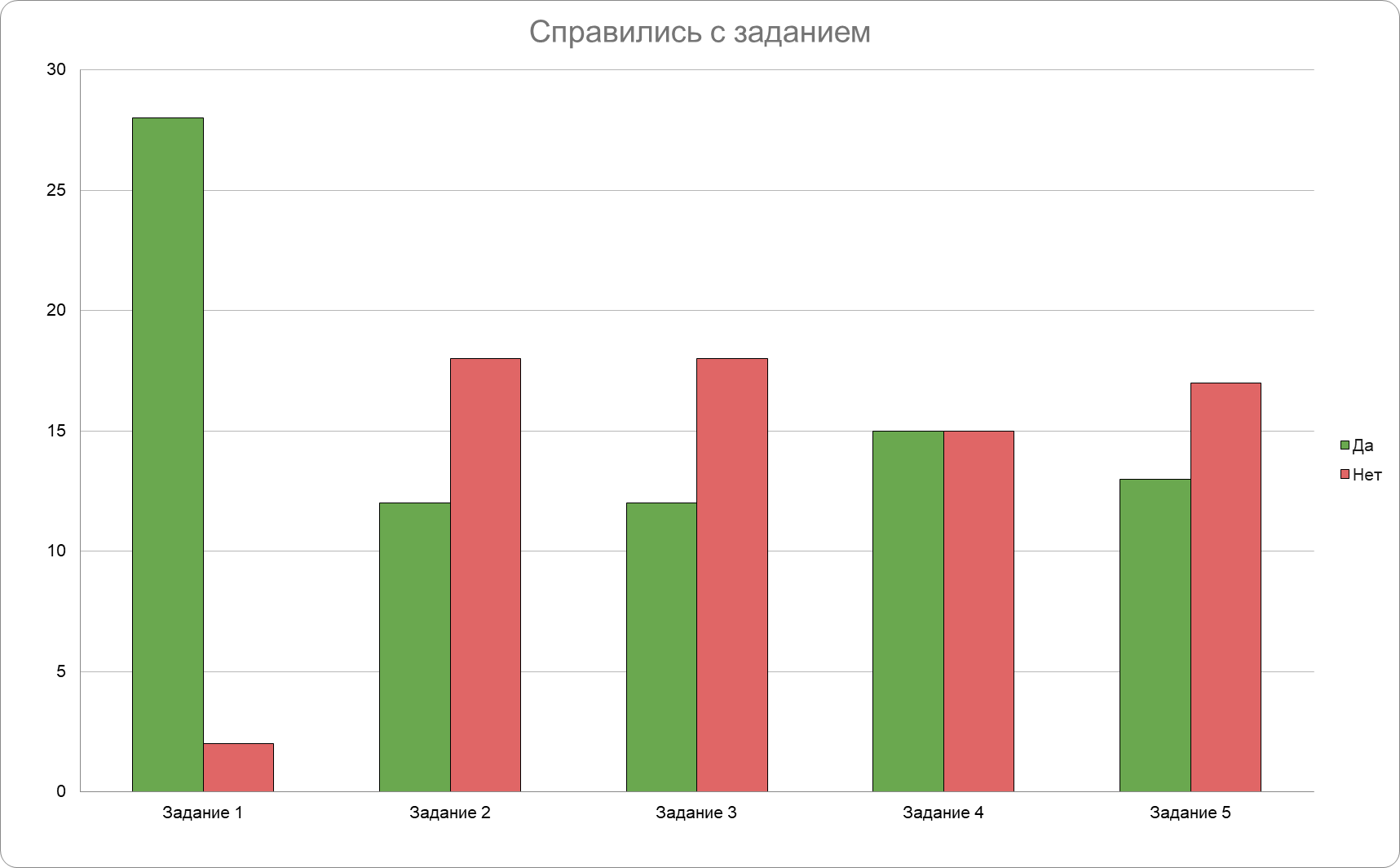 Опрос показал, что в основном учащиеся знают, что такое фразеологизмы, однако плохо понимают их значения и не могут связать их с профессиями.Анкетирование, проведенное в нашем классе показало, как мало мы задумываемся над определением и как часто обращаемся к учебникам, словарям, сети Интернет. Не все обучающиеся нашего класса знакомы с устойчивыми выражениями, и только используя помощь учебников и словарей могут понять их правильное определение.Ученики нашего класса стали обращать внимание на употребление устойчивых выражений в собственной речи, в самостоятельных творческих работах, от чего их устная и письменная речь стала более яркой и выразительной. Многие ребята, пожалуй, впервые задумались над значением слов и выражений. ЗаключениеЦелью нашей работы было исследование фразеологизмов в их взаимосвязи с профессиями.В теоретической части мы рассмотрели понятие и признаки фразеологизма.Фразеологизмы (от греч. phrasis – выражение, logos – учение) – это устойчивое выражение, в котором слова нельзя поменять местами или заменить одно слово другим.Признаки фразеологизмов:1.	Фразеологизмы обычно не терпят замену слов и их перестановки, поэтому их называют устойчивыми словосочетаниями.Во что бы то ни стало нельзя произнести во что бы мне не стало или во что ни стало бы то, а беречь как зрачок глаза вместо беречь как зеницу ока.Есть конечно и исключения: ломать голову или голову ломать, врасплох застать и застать врасплох, но такие случаи редки.2.	Многие фразеологизмы легко заменяются одним словом:сломя голову – быстро,рукой подать – близко.3.	Самая главная черта фразеологизмов – их образно-переносный смысл. Часто прямое выражение превращается в переносное, расширяя оттенки своего смысла. Трещит по швам – из речи портного приобрело более широкое значение – приходить в упадок. Поставить в тупик – из речи железнодорожников перешло в общее употребление в значении привести в замешательство.Такие устойчивые выражения в течение столетий кропотливо отбирались как самые запоминающиеся и наиболее яркие. Таким образом, фразеологизмы нужны в речи для того, чтобы- выразить свои мысли и эмоции с наибольшей точностью;- украсить нашу речь и сделать её образнее и выразительнее;- узнать историю языка целого народа.В практической части работы мы выполнили анализ фразеологических единиц, связанных с профессиональной деятельностью, провели опрос-анкетирование среди одноклассников на знание фразеологизмов и их взаимосвязи с профессиями.В ходе проведенной исследовательской работы нами было выявлено более 100 профессиональных фразеологизмов русского языка. Мы разделили выбранные фразеологизмы на группы на основе их соотношения с тем или иным видом профессиональной деятельности и родом занятий.1) фразеологизмы, связанные с торговлей: базарная баба, баш на баш, бить по карману, в цене, влететь в копеечку, грести лопатой деньги, до последней копейки, дорого заплатить, знать цену, не отходя от кассы, ни на грош, ни гроша, платить той же монетой, с молотка, цену набивать, штучный товар.	2) фразеологизмы, связанные с профессиональной деятельностью военных: бить в одну точку, брать под обстрел, бряцать оружием, держать руки по швам, на аккорд, не из трусливого десятка, не на жизнь, а на смерть, не нюхать пороху, с открытым забралом, 	складывать оружие, тихой сапой, тяжёлая артиллерия, честь имею, шкура барабанная.3) фразеологизмы, связанные с профессиями тех мастеров, которые занимаются обработкой какого-либо материала (плотник, столяр, кузнец): без сучка и без задоринки, бить баклуши, выбивать дурь, выжигать каленым железом, доводить до белого каления, подкручивать гайки, разделывать под орех, снимать стружку, топорная работа, тютелька в тютельку.4) фразеологизмы, связанные с морским делом и рыболовством: бежать как крысы с тонущего корабля, держать нос по ветру, и концы в воду, каким ветром занесло, морской волк, попутного ветра, у кормила, у матросов нет вопросов, выводить на чистую воду, держать на крючке, ловить рыбу в мутной воде, на крючке, попасться на удочку, сорваться с крючка.5) фразеологизмы, связанные с охотой: делить шкуру неубитого медведя, драть шкуру, заметать следы, лезть на рожон, мёртвая хватка, на кудыкину гору, ни пуха ни пера, переть против рожна, убить двух зайцев.6) фразеологизмы, связанные с профессиональной деятельностью музыкантов: бесструнная балалайка, вешать нос, задать тон, играть первую скрипку, как по нотам разыгрывать, крутить шарманку, трубить во все трубы, тянуть волынку.7) фразеологизмы, связанные с прядением, ткачеством, работой портных и швей: вить верёвки, до последней нитки, метать петли, на один покрой, проходить красной нитью, с иголочки, тянуть канитель.8) фразеологизмы, связанные с медициной: в час по чайной ложке, жёлтый/сумасшедший дом, как в аптеке, поднести пилюлю, подсластить пилюлю, проглотить пилюлю.9) фразеологизмы, связанные с профессией сапожника: в подмётки не годится, два сапога пара, как сапожник, на одну колодку.10) фразеологизмы, связанные с юриспруденцией: в здравом уме, волчий билет, высшая мера наказания, высшая мера социальной защиты, дело в шляпе, дело выгорело.Анализ фразеологизмов позволил нам выявить исторические связи с профессиями и ремёслами, которые нашли отражение в нашей речи. Многие промыслы и профессии существуют и развиваются и в наши дни. При этом можно говорить и об исчезновении некоторых видов деятельности. Большинство фразеологизмов связано с человеком и его различными сферами жизнедеятельности. В языке прослеживается желание одухотворить предметы, наделить неодушевлённое свойствами личности. Формирование фразеологизма в большей степени происходит для оценки и выражения субъективного отношения к какому-либо явлению, и в меньшей степени – для его означивания. Таким образом, наша гипотеза подтвердилась, действительно некоторые фразеологизмы образовались в результате профессиональной деятельности. Перспективой нашего исследования представляется дальнейшее изучение и подробный анализ каждой отдельной группы, а также анализ новых профессиональных фразеологизмов в современной речи.Список использованной литературы:Гвоздарев Ю.А. Рассказы о русской фразеологии. – М.: Просвещение, 1988.-191с.Голуб И.Б., Ушаков Н.Н. Путешествия по стране слов: Кн. для учащихся начальных классов. – М.: Просвещение, 1991.Даль В.И. Толковый словарь живого великорусского языка.: В 4 т. - Спб., 1863-1866.Жуков В.П., Жуков А.В. Русская фразеология. – М.: Высшая школа, 2006.Жуков В.П., Сидоренко М.И., Шкляров В.Г. Словарь фразеологических синонимов русского языка. – М.: Русский язык, 1967.Жуков В.П. Школьный фразеологический словарь русского языка / В.П. Жуков, А.В. Жуков. – М.: Просвещение, 1994.- 431с.Мизгуллина А.А. Профессии и ремесла в зеркале русской фразеологии. Уфа. 2021. Розе Т.В. Большой толковый словарь пословиц и поговорок русского языка для детей. – М.: ОЛМА Медиа Групп, 2009.-224с.Розе Т.В. Большой фразеологический словарь для детей. – М.: ОЛМА Медиа Групп, 2010.-224с.Фразеологический словарь русского языка. Под ред. В.И. Молоткова. – М.: Советская энциклопедия, 1967.Чепасова А.М. Мир русской фразеологии: Книга для школьников. –Челябинск, ЧГПУ, 1998.Шанский Н.М. Лингвистические детективы. – М.: Дрофа, 2002.-528с.Фокина А.С. Мой первый фразеологический словарь 1-4 классы. Москва, 2022.- 144 с. https://burido.ru/1028-sovremennye-frazeologizmy на сайте Буридо Источник: Статья Современные фразеологизмы.http://www.otrezal.ru/  –ресурс крылатых фраз и афоризмов.15. www.frazeologiya.ru – Интернет-словарь.Приложение №1Задание 1. Что такое фразеологизм?Задание 2.Найдите фразеологизмы-синонимыЗадание 3. Найдите фразеологизмы-антонимыЗадание 4. Окончите фразеологизм.1. Как снег… 2. Выбиться… 3. Повестка… 4. На каждом… 5. Кто в лес… Задание 5. Укажите взаимосвязь фразеологизмов с профессиямиВстать не с той ногиВитать в облакахКот наплакалВ тот же мигСтроить воздушные замкиВсего ничегоСию минутуЗамести следыСпрятать концы в водуНабрать в рот водыИграть в молчанкуНе в духеДнем с огнем не найдешьТянуть канительЧерепашьим шагомКак сквозь землю провалилсяКак кошка с собакойЧуть светНа ночь глядяКак звезд на небеРукой податьДуша в душуБить баклушиСидеть сложа рукиНе покладая рукЗасучив рукаваС гулькин носЗа тридевять земель№ФразеологизмыПрофессии1. Бить баклушиТорговля2. В подметки не годитсяЮриспруденция3.Не на жизнь, а на смертьМедицина4.Тянуть волынкуМузыкант5.В час по чайной ложкеВоенный6.Дело в шляпеСапожник7.Баш на башСвязанные с обработкой материала (плотник, столяр, кузнец)